Итоговая контрольная работа по информатке8 класс 2018 г.Пояснительная запискаТест составлен для контроля знаний по информатике учащихся 8 класса, обучающихся по учебнику Л. Л. Босова «Информатика» (1 час в неделю). Составлен в программе «MyTest»,в 2-х вариантах. Состоит из 22 вопросов, которые подаются учащимся в определённой последовательности. Использованы 3 типа вопросов: с выбором 1 правильного ответа из 3-х или 4-х предложенных;на соответствие;ручной ввод ответа.Длительность тестирования – весь урок. Оценивает учащихся компьютер. Критерии: от 85% правильных ответов – «5»,от 70% правильных ответов – «4»,от 50% правильных ответов – «3»,менее 50% правильных ответов – «2».
1 вариантСистема счисления - это ... 
а) знаковая система, в которой приняты определённые правила записи чисел.		б) совокупность знаковв) совокупность правил написания чисел.				Переведите число 710 из десятичной системы счисления в двоичную и выберите верный вариант ответа.
а) 1112				в)112
б) 1122				 г) 102Переведите число 112 из двоичной системы счисления в десятичную и выберите верный вариант ответа.
а) 1110			в) 710
б) 310			г) 1010Алгебра логики - это ...а) раздел математической логики, который изучает высказывания, рассматриваемые со стороны их логических значений (истинности или ложности), и логические операции над ними.б) раздел математики, который изучает уравнения, содержащие цифры и буквенные обозначения, представляющие величины, подлежащие определению.в) раздел математики, в котором изучаются пространственные формы и законы их измерения.Предложение, относительно которого можно сказать истинно оно или ложно называют:а) Высказывание;б) Утверждение;в) понятие;г) определение.Для какого из указанных чисел Х истинно выражениеНЕ  (х >= 7) И (х < 11)а) 11    б) 7     в)-3		г) 18Для какого из перечисленных ниже названий стран истинно высказывание:Первая буква согласная И Третья буква согласная И Последняя буква гласная а) Люксембург    б) Бельгия     в) Австрия		г) ГрецияВыберите высказывания, которые  являются истинными.
а) В алфавит двоичного системы счисления входит два числа: 1 и 2.б) Это предложение содержит 5 слов.в) Русский алфавит содержит 33 буквы.г) Русский язык считается международным языком для всех стран.Какие из перечисленных высказываний являются ложными?
а) принтер является устройством ввода информации.			
б) все повествовательные предложения являются высказываниямив) Объектами алгебры логики являются высказыванияг) числовые выражения являются высказываютсяКонъюнкция - это...
а) логическая операция, которая объединяет два высказывания в одно новое, которое будет являться истинным тогда и только тогда, когда оба исходных высказывания истинны.б) логическая операция, которая объединяет два высказывания в одно новое, которое будет являться истинным тогда и только тогда, когда оба исходных высказывания истинны.
в) логическая операция, которая объединяет два высказывания в одно новое, которое будет являться ложным тогда и только тогда, когда оба исходных высказывания истинны.г) логическая операция, которая преобразует исходное высказывание в новое, значение которого противоположно исходному.Дизъюнкция - это ...а) логическая операция, которая объединяет два высказывания в одно новое, которое будет являться ложным тогда и только тогда, когда оба исходных высказывания ложны.б) логическая операция, которая объединяет два высказывания в одно новое, которое будет являться истинным тогда и только тогда, когда оба исходных высказывания истинны.в) логическая операция, которая объединяет два высказывания в одно новое, которое будет являться ложным тогда и только тогда, когда оба исходных высказывания истины.г) логическая операция, которая объединяет два высказывания в одно новое, которое будет являться истинным тогда и только тогда, когда оба исходных высказывания ложны.Инверсия - это ...а) логическая операция, которая объединяет два высказывания в одно новое, которое будет являться ложным тогда и только тогда, когда оба исходных высказывания истины.б) логическая операция, которая преобразует исходное высказывание в новое, значение которого противоположно исходному.в) логическая операция, которая объединяет два высказывания в одно новое, которое будет являться ложным тогда и только тогда, когда оба исходных высказывания ложны.г) логическая операция, которая преобразует исходное высказывание в новое, значение которого будет всегда истинно.В таблице приведены запросы к поисковому серверу. Расположите запросы в порядке возрастания количества найденных страниц. Для обозначения логической операции «ИЛИ» в запросе используется символ |, для логической операции «И» - &.Ответ: 4123Алгоритм - это…а) конечная последовательность действий, выполнение которых приводит к новой задаче.б) бесконечная последовательность команд, выполнение которых приводит к решению поставленной задачи.	
в) конечная последовательность команд, выполнение которых приводит к решению поставленной задачи. Объект, способный выполнять команды
а) Алгоритм			в) Исполнитель
б) Команда			г) Система команд исполнителяВыберите документ, который является алгоритмом.
а) Правила техники безопасности.		в) Расписание уроков.
б) статья в газете				г) Инструкция по получению денег в банкомате.Выберите способ представления алгоритма, в котором каждое действие осуществляется в геометрических фигурах, каждая из которых подразумевает выполнение определенного действия.а) Фотография.			в) Схема
б) Картинка				г) Блок-схема.Установите соответствие. 

Ответ: Вычислите значение переменных после выполнения данной блок-схемы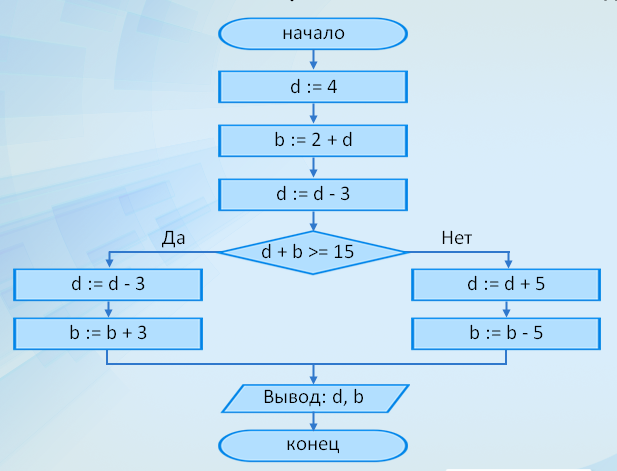 Ответ: d=6, b=1Определите значение переменной b после использования данного алгоритма:
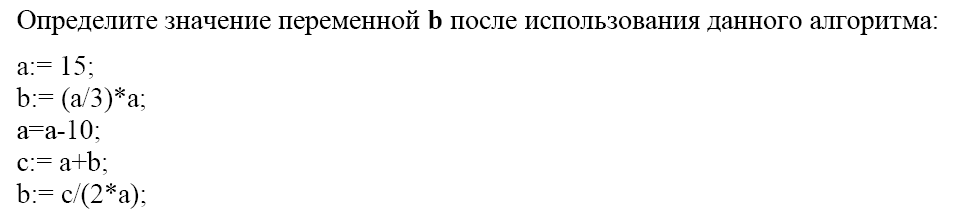 Ответ: b=8Установите соответствие:Ответ: Определите, что будет напечатано в результате работы следующей программы. 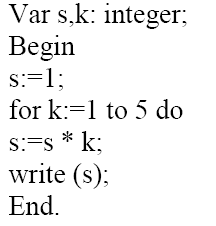 Ответ: 1202 вариант Знаковая система, в которой приняты определённые правила записи чисел – это:	
а) система счисления				в) алфавит
б) совокупность правил написания чисел.	Переведите число 1210 из десятичной системы счисления в двоичную и выберите верный вариант
а) 1002			в) 1102
б) 11002		г) 112Переведите число 102 из двоичной системы счисления в десятичную и выберите верный вариант ответа.
а) 210			в) 1010
б) 310			г) 1110Алгебра логики - это ...а) раздел математики, который изучает уравнения, содержащие цифры и буквенные обозначения, представляющие величины, подлежащие определению.б) раздел математической логики, который изучает высказывания, рассматриваемые со стороны их логических значений (истинности или ложности), и логические операции над ними.в) раздел математики, в котором изучаются пространственные формы и законы их измерения.Для какого из указанных чисел Х ложно выражение
(х > 6) ИЛИ НЕ (Х <= 4)а) 7		б) 6		в) 5		г) 4Для какого из перечисленных ниже названий стран ложно высказываниеПервая буква гласная ИЛИ Вторая буква Согласная ИЛИ Третья буква гласнаяа) Кипр		б) Италия		в) Мальта		г) ФранцияПредложение, относительно которого можно сказать истинно оно или ложно называют:а) понятие;б) Утверждение;в) Высказывание;г) определение.Выберите высказывания, которые  не являются истинными:
а) Русский алфавит содержит 32 буквы.б) Это предложение содержит 5 слов.в) В алфавит двоичной системы счисления входит два числа: 1 и 0.г) Русский язык считается международным языком для всех стран.Выберите из перечисленных высказываний истинные высказывания.
а) принтер является устройством ввода информации			
б) все повествовательные предложения являются высказываниями	в) Объектами алгебры логики являются высказывания.г) числовые выражения являются высказываются.Логическая операция, которая объединяет два высказывания в одно новое, которое будет являться истинным тогда и только тогда, когда оба исходных высказывания истинны.а) Конъюнкцияб) Инверсияв) Дизъюнкция Дизъюнкция - это ...а) логическая операция, которая объединяет два высказывания в одно новое, которое будет являться истинным тогда и только тогда, когда оба исходных высказывания истинны. б) логическая операция, которая объединяет два высказывания в одно новое, которое будет являться ложным тогда и только тогда, когда оба исходных высказывания ложны.в) логическая операция, которая объединяет два высказывания в одно новое, которое будет являться ложным тогда и только тогда, когда оба исходных высказывания истины.г) логическая операция, которая объединяет два высказывания в одно новое, которое будет являться истинным тогда и только тогда, когда оба исходных высказывания ложны.Логическая операция, которая преобразует исходное высказывание в новое, значение которого противоположно исходному.а) Дизъюнкцияб) Конъюнкцияв) ИнверсияВ таблице приведены запросы к поисковому серверу. Расположите запросы в порядке убывания количества найденных страниц. Для обозначения логической операции «ИЛИ» в запросе используется символ |, для логической операции «И» - &.Ответ: 1342Алгоритм - это…а) конечная последовательность действий, выполнение которых приводит к новой задаче.б) конечная последовательность команд, выполнение которых приводит к решению поставленной задачи.	
в) бесконечная последовательность команд, выполнение которых приводит к решению поставленной задачиОбъект, способный выполнять команды
а) Исполнитель			в) Алгоритм
б) Система команд исполнителя	г) Команда Выберите документы, которые являются алгоритмами.
а) Правила техники безопасности.		в) Расписание уроков.
б) рецепт торта				г) Расписание движения поездов Выберите способ представления алгоритма, в котором каждое действие осуществляется в геометрических фигурах, каждая из которых подразумевает выполнение определенного действия.а) Картинка			в) Фотография. 
б) Блок-схема.		г) Схема	Установите соответствие.Ответ: Вычислите значение переменных после выполнения данной блок-схемы 
Ответ: b=15, d=4 Определите значение переменной b после использования данного алгоритма:
   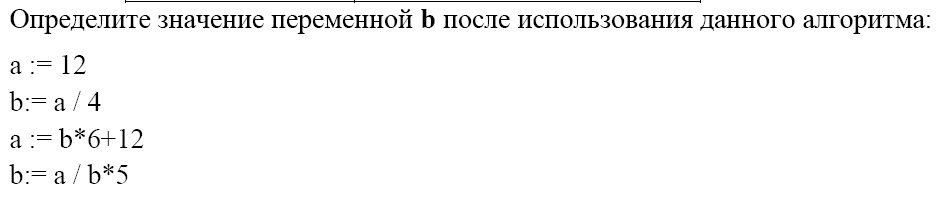 Ответ: b=50Установите соответствие:Ответ: Определите, что будет напечатано в результате работы следующей программы. 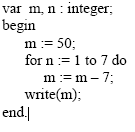 Ответ: 11электро & техно 2музыка | электро 3музыка | техно | электро4электро & техно &диско1.2.3.4.А) Блок выполнения действияБ) Блок условияВ) Блок  ввод / вывод  данныхГ) Блок начало / конец1234АГВБ1. Условный оператор2. Оператор присваивания3. Оператор вывода4. Оператор вводаА) :=Б) if… then …else…В) readlnГ) writeln1234БАГВ1Игрушки | ёлки | подарки2Игрушки & конкурсы & подарки3Подарки | ёлки4Подарки & ёлки1.2.3.4.А) Блок выполнения действияБ) Блок условияВ) Блок  ввод / вывод  данныхГ) Блок начало / конец1234БВГА1. Оператор ввода2. Оператор вывода 3. Оператор присваивания4. Условный операторА) readlnБ) if… then …else…В) writelnГ):=1234АВГБ